NAMEORGANIZATION / SECTORSEX(Male / Female)(Optional)SOGIE(LGBTQIA+)CONTACT INFOCONTACT INFOSIGNATURENAMEORGANIZATION / SECTORSEX(Male / Female)(Optional)SOGIE(LGBTQIA+)LANDLINE / MOBILE NUMBEREMAIL ADDRESSSIGNATURE1.2.3.4.5.6.7.8.9.10.11.12.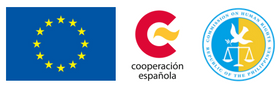 GOJUST – Human Rights ProjectCHR-CSO PARTNERSHIPDoc. CodeCSO Form 2cGOJUST – Human Rights ProjectCHR-CSO PARTNERSHIPRev. No.2GOJUST – Human Rights ProjectCHR-CSO PARTNERSHIPEff. DateAug. 2018GOJUST – Human Rights ProjectCHR-CSO PARTNERSHIPPageNAME OF CSO :NAME OF CSO :NAME OF CSO :NAME OF CSO :TITLE OF ACTIVITY:TITLE OF ACTIVITY:TITLE OF ACTIVITY:TITLE OF ACTIVITY:VENUE: VENUE: VENUE: VENUE: DATE: DATE: DATE: DATE: 